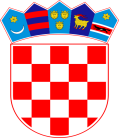 REPUBLIKA HRVATSKAVUKOVARSKO SRIJEMSKA ŽUPANIJAOPĆINA NEGOSLAVCIDOKUMENTACIJA ZA NADMETANJEU POSTUPKU DAVANJA KONCESIJE ZA OBAVLJANJE JAVNE USLUGEprikupljanja, odvoza i zbrinjavanja miješanog komunalnog otpadasa područja Općine Negoslavcievidencijski broj: K 01/2018     Općinski  načelnik								Dušan JeckovNegoslavci 22.08.2018 god.Sukladno članku 21. Zakona o koncesijama (NN br. 69/17), Općina Ngoslavci u svojstvu davatelja koncesije donosi ovu Dokumentaciju za nadmetanje.1. UPUTE PONUDITELJIMA ZA IZRADU PONUDE1. OPĆI PODACI1.1. NAZIV I SJEDIŠTE DAVATELJA KONCESIJE, BROJ TELEFONA, BROJ TELEFAKSA, INTERNETSKA ADRESA TE ADRESA ELEKTRONIČKE POŠTEDavatelj koncesije: Općina NegoslavciSjedište Davatelja koncesije: Vukovarska 7, 32239 NegoslavciOIB 22641575931Broj telefona: 032/517 054Broj faxa: 032/517 054Adresa elektroničke pošte opcina-negoslavci@gmail.comInternetska adresa 1.2. OSOBA ILI SLUŽBA ZADUŽENA ZA KOMUNIKACIJU S PONUDITELJIMAOsoba zadužena za komunikaciju s ponuditeljima i koja je dužna pružiti informacije u svezi sa razjašnjenjem dokumentacije za nadmetanje:Ime i prezime: Miloš MiodragovićAdresa elektroničke pošte : milos4@live.comAko je potrebno, gospodarski subjekti mogu za vrijeme roka za dostavu ponuda zahtijevati dodatne informacije i objašnjenja vezana uz dokumentaciju za nadmetanje. Dodatne informacije i objašnjenja biti će objavljeni bez navođenja podataka o podnositelju zahtjeva na slijedećim internetskim stranicama: https://eojn.nn.hr. Pod uvjetom da je zahtjev dostavljen pravodobno, posljednje dodatne informacije i objašnjenja vezana uz dokumentaciju za nadmetanje Davatelj koncesije će staviti na raspolaganje najkasnije četiri dana prije krajnjeg roka za dostavu ponuda. Komunikacija i svaka druga razmjena informacija između Davatelja koncesije i gospodarskih subjekata obavljati će se u pisanom obliku. Pisani zahtjev zainteresiranih gospodarskih subjekata za pojašnjenjem dostavlja se s naznakom ''za koncesiju''- putem e-maila: opcina-negoslavci@gmail.com.1.3. SUKOB INTERESASukladno članku 80. Zakona o javnoj nabavi („Narodne novine“ broj 120/16), a vezano uz ovaj postupak javne nabave, naručitelj izjavljuje da ne postoje subjekti s kojima je predstavnik naručitelja iz članka 76. i 77. Zakona o javnoj nabavi u sukobu interesa.1.4. VRSTA KONCESIJEKoncesija za javne usluge.1.5. PROCIJENJENA VRIJEDNOST KONCESIJE: 900.000,00 kuna bez PDV-a1.6. EVIDENCIJSKI BROJ: K01/20182. PODACI O PREDMETU KONCESIJE2.1. OPIS PREDMETA KONCESIJEJavna usluga prikupljanja, odvoza i zbrinjavanja miješanog komunalnog otpada podrazumijeva prikupljanje tog otpada na području Općine Negoslavci, područje jednog naselja putem spremnika od pojedinih korisnika i prijevoz tog otpada do ovlaštene osobe za zbrinjavanje istoga. Javnu uslugu prikupljanja, odvoza i zbrinjavanja miješanog komunalnog otpada pruža davatelj javne usluge (koncesionar). Miješani komunalni otpad je otpad iz kućanstava i otpad iz trgovina, industrije i iz ustanova koji je u svojstvima i sastavu sličan otpadu iz kućanstava, iz kojeg posebnim postupkom nisu izdvojeni pojedini materijali (kao što je papir, staklo i dr.) te je u Katalogu otpada označen kao 20 03 01.Korisnik usluge prikupljanja miješanog komunalnog otpada na području Općine Negoslavci je vlasnik nekretnine, odnosno vlasnik posebnog dijela nekretnine i korisnik nekretnine, odnosno posebnog dijela nekretnine kada je vlasnik nekretnine, odnosno posebnog dijela nekretnine obvezu plaćanja ugovorom prenio na tog korisnika i o tome obavijestio davatelja usluge. Više korisnika mogu na zahtjev, sukladno međusobnom sporazumu, zajednički nastupati prema davatelju usluge.2.2. TEHNIČKE SPECIFIKACIJE IZVOĐENJA RADOVA ILI PRUŽANJA USLUGASukladno odredbama Zakona o održivom gospodarenju otpadom (Narodne novine broj 94/13 i 73/17), u daljnjem tekstu: zakon) koncesionar je dužan obračunati cijenu javne usluge prikupljanja miješanog komunalnog otpada na način kojim se osigurava primjena načela „onečišćivač plaća“, ekonomski održivo poslovanje te sigurnost, redovitost i kvalitetu pružanja te usluge sukladno odredbama Zakona o gospodarenju otpadom.Davatelj javne usluge dužan je korisniku usluge obračunavati cijenu javne usluge prikupljanja miješanog komunalnog otpada razmjerno količini predanog otpada u obračunskom razdoblju, pri čemu je kriterij količine otpada u obračunskom razdoblju masa predanog otpada ili volumen spremnika otpada i broj pražnjenja spremnika, sukladno odluci iz članka 30. stavka 7. Zakona.Davatelj javne usluge odnosno koncesionar je dužan u cijenu javne usluge prikupljanja miješanog komunalnog otpada uključiti sljedeće troškove: troškove nabave i održavanja opreme za prikupljanje otpada, troškove prijevoza otpada, troškove zbrinjavanja i obrade otpada, kao i druge troškove propisane uredbom iz članka 29. stavka 10. Zakona. Zbrinjavanje otpada na uređeno odlagalište ili odgovarajući pogon za obradu otpada dužan je osigurati davatelj usluge- koncesionar.Koncesionar, sukladno odredbama članka 33. stavka 1., 2. i 4. Zakona o održivom gospodarenju otpadom, uredbe iz članka 29. stavka 10. Zakona i odluke iz članka 30. stavka 7. Zakona, cjenikom određuje visinu jedinične cijene za masu predanog otpada ili volumen spremnika otpada. Koncesionar je dužan prije primjene cjenika, odnosno izmjene cjenika pribaviti suglasnost izvršnog tijela Općine Negoslavci sukladno odredbama članka 33. Zakona o održivom gospodarenju otpadom.Do donošenja Odluke iz članka 30. stavka 7. Zakona o održivom gospodarenju otpadom, koncesionar će naplatu naknade za javnu uslugu koja je predmet koncesije vršiti prema ugovorenoj dinamici odvoza otpada i volumenu spremnika.  Koncesionar je dužan od korisnika prikupljati miješani komunalni otpad četiri (4) puta mjesečno te prikupljeni otpad zbrinuti sukladno odredbama Zakona o održivom gospodarenju otpadom (Narodne novine broj 94/13 i 73/17).Koncesionar je također dužan jedanput (1) mjesečno od korisnika prikupljati papir i plastiku, te prikupljeni otpad zbrinuti sukladno odredbama Zakona o održivom gospodarenju otpadom („Narodne novine” broj 94/13 i 73/17). Navedene vrste otpada koncesionar će biti dužan prikupljati putem plastičnih spremnika ili vreća sa svojim logotipom. Pored navedenih usluga, koncesionar je dužan prikupljati i zbrinjavati staklo, metal i tekstil, i to putem zelenog otoka postavljenog u središtu mjesta na lokaciji Negoslavci Vukovarska 7, uz dinamiku odvoza dogovorno sa Općinom Negoslavci.Cijena prikupljanja, prijevoza i zbrinjavanja stakla, metala i tekstila putem spremnika na zelenom otoku, mora biti sadržana u cijeni prikupljanja miješanog komunalnog otpada.Odgovarajući spremnici za zeleni otok biti će osigurani dogovorno između ugovornih strana.Način prikupljanja, odvoza i zbrinjavanja biorazgradivog komunalnog otpada sa područja Općine Negoslavci svojim će aktom odrediti predstavničko tijelo davatelja koncesije sukladno zakonskim propisima, prilikom čega isto ujedno predstavlja osnovu za izmjenu /dopunu Ugovora o koncesiji. Koncesionar će u svojem poslovanju biti dužan pridržavati se odredbi istoga akta.   Koncesionar je dužan vršiti prikupljanje, prijevoz i zbrinjavanje krupnog (glomaznog) otpada sa područja općine Negoslavci dva (2) puta godišnje, sukladno odredbama Zakona o održivom gospodarenju otpadom.Krupni (glomazni) komunalni otpad je predmet ili tvar koju je zbog zapremnine i/ili mase neprikladno prikupljati u sklopu usluge prikupljanja miješanog i biorazgradivog komunalnog otpada.Cijena prikupljanja, prijevoza i zbrinjavanja krupnog (glomaznog) otpada mora biti sadržana u cijeni prikupljanja miješanog komunalnog otpada.Davatelj koncesije ostavlja otvorenim mogućnost sklapanja dodatka ugovora o koncesiji sa odabranim koncesionarom u okviru mogućnosti utvrđenih Zakonom o koncesijama i ostalim propisima koji reguliraju gospodarenje otpadom.   Davatelj koncesije ostavlja otvorenim mogućnost sklapanja dodataka ugovora o koncesiji s odabranim davateljem usluge (koncesionarom) u okviru mogućnosti utvrđenih Zakonom o koncesijama, a radi izvršavanja obveza Općine Negoslavci utvrđenih člankom 35. Zakona o održivom gospodarenju otpadom. Davatelj koncesije će predati koncesionaru obavljanje poslova iz članka 35. Zakona o održivom gospodarenju otpadom kada se za to steknu odgovarajući uvjeti, prilikom čega isti troškovi predstavljaju osnovu za izmjenu/dopunu ugovora.Koncesionar je pored naprijed navedenog dužan osigurati prikupljanje otpada putem mobilnog reciklažnog dvorišta najmanje jednom svaka tri (3) mjeseca. U tu svrhu, koncesionar je dužan raspolagati vlastitim mobilnim reciklažnim dvorištem, uključujući odgovarajuće vozilo za dopremu, postavu i odvoz istoga te osobu za rad na mobilnom reciklažnom dvorištu; sve sukladno zakonskim i podzakonskim propisima, dok se Općina Negoslavci obvezuje osigurati lokacije za postavljanje istoga. Putem mobilnog reciklažnog dvorišta prikupljati će se najmanje sljedeće vrste otpada: pesticidi, ulja i masti, fotografske kemikalije, lužine, kiseline, otapala, boje, tiskarske boje, ljepila i smole koje sadrže opasne tvari, deterdženti koji sadrže opasne tvari, citotoksici i citostatici, drvo koje sadrži opasne tvari, ambalaža koja sadrži ostatke opasnih tvari ili je onečišćena opasnim tvarima, metalna ambalaža koja sadrži opasne krute porozne materijale uključujući prazne spremnike pod tlakom, ambalaža od papira i kartona, papir i karton, ambalaža od metala, metali, staklena ambalaža, staklo, ambalaža od plastike, plastika, odjeća, tekstil, glomazni otpad, jestiva ulja, boje, tiskarske boje, ljepila i smole, lijekovi, baterije i akumulatori koji nisu pod 20 01 33, deterdženti koji nisu pod 20 01 29, filteri za ulje i EE otpad.Koncesionar je izvješće o radu dužan podnijeti Općinskom vijeću Općine Negoslavci najkasnije do 31. ožujka tekuće godine za prethodnu kalendarsku godinu i dostaviti ga Agenciji sukladno članku 32. stavku 5. Zakona o održivom gospodarenju otpadom.2.3. UVJETI PODUGOVARANJAZa vrijeme trajanja ugovora o koncesiji koncesionar ne može s trećim osobama sklopiti ugovor o podkoncesiji o obavljanju sporednih djelatnosti koncesije sukladno odredbi članka 43. Zakona o koncesijama, s obzirom da javna usluga prikupljanja miješanog i biorazgradivog komunalnog otpada nema sporedne djelatnosti.2.4. ROK POČETKA PRUŽANJA USLUGEKoncesionar je dužan započeti s obavljanjem usluge koja je predmet koncesije, najkasnije u roku od 30 dana od dana stupanja na snagu ugovora o koncesiji. 2.5. TRAJANJE UGOVORA O KONCESIJIKoncesija se daje na rok od 5 (pet) godina računajući od dana stupanja na snagu ugovora o koncesiji. Rok se može produžiti ako je produženje nužno kao posljedica izmjene Ugovora o koncesiji iz razloga propisanog člankom 39. stavkom 6. Zakona o koncesiji ali na rok od 6 mjeseci.NAKNADA ZA KONCESIJUNajniža koncesijska naknada iznosi najmanje 3 % od neto naplaćenih prihoda za obavljanje djelatnosti koja je predmet koncesije, a plaćanje iste je 2 (dva) puta godišnje, najkasnije u roku od 30 dana po isteku pojedinog polugodišta, u postotku od iznosa neto naplaćenih usluga u predmetnom polugodištu (obračunskom razdoblju). 3. OBVEZNI RAZLOZI ISKLJUČENJA3.1. OBVEZNI RAZLOZI ISKLJUČENJA PONUDITELJA, TE DOKUMENTI KOJIMA PONUDITELJ DOKAZUJE DA NE POSTOJE RAZLOZI ZA ISKLJUČENJEU predmetnom postupku dodjele koncesije, davatelj koncesije će primjenjivati sljedeće osnove za isključenje gospodarskog subjekta:3.1.1. Davatelj koncesije će isključiti ponuditelja iz postupka davanja koncesije ako utvrdi: da je gospodarski subjekt koji ima poslovni nastan u Republici Hrvatskoj ili osoba koja je član upravnog, upravljačkog ili nadzornog tijela ili ima ovlasti zastupanja, donošenja odluka ili nadzora tog gospodarskog subjekta i koja je državljanin Republike Hrvatske, pravomoćnom presudom osuđena za: a) sudjelovanje u zločinačkoj organizaciji, na temelju      - članka 328. (zločinačko udruženje) i članka 329. (počinjenje kaznenog djela u sastavu zločinačkog          udruženja) Kaznenog zakona   - članka 333. (udruživanje za počinjenje kaznenih djela), iz Kaznenog zakona (»Narodne novine«, br.     110/97., 27/98., 50/00., 129/00., 51/01., 111/03., 190/03., 105/04., 84/05., 71/06., 110/07., 152/08.,             57/11., 77/11. i 143/12.)b) korupciju, na temelju   - članka 252. (primanje mita u gospodarskom poslovanju), članka 253. (davanje mita u gospodarskom       poslovanju), članka 254. (zlouporaba u postupku javne nabave), članka 291. (zlouporaba položaja i ovlasti),     članka 292. (nezakonito pogodovanje), članka 293. (primanje mita), članka 294. (davanje mita), članka 295.      (trgovanje utjecajem) i članka 296. (davanje mita za trgovanje utjecajem) Kaznenog zakona   - članka 294.a (primanje mita u gospodarskom poslovanju), članka 294.b (davanje mita u gospodarskom     poslovanju), članka 337. (zlouporaba položaja i ovlasti), članka 338. (zlouporaba obavljanja dužnosti      državne vlasti), članka 343. (protuzakonito posredovanje), članka 347. (primanje mita) i članka 348.     (davanje mita) iz Kaznenog zakona (»Narodne novine«, br. 110/97., 27/98., 50/00., 129/00., 51/01.,      111/03., 190/03., 105/04., 84/05., 71/06., 110/07., 152/08., 57/11., 77/11. i 143/12.)c) prijevaru, na temelju   - članka 236. (prijevara), članka 247. (prijevara u gospodarskom poslovanju), članka 256. (utaja poreza ili      carine) i članka 258. (subvencijska prijevara) Kaznenog zakona   - članka 224. (prijevara), članka 293. (prijevara u gospodarskom poslovanju) i članka 286. (utaja poreza i      drugih davanja) iz Kaznenog zakona (»Narodne novine«, br. 110/97., 27/98., 50/00., 129/00., 51/01.,      111/03., 190/03., 105/04., 84/05., 71/06., 110/07., 152/08., 57/11., 77/11. i 143/12.)d) terorizam ili kaznena djela povezana s terorističkim aktivnostima, na temelju   - članka 97. (terorizam), članka 99. (javno poticanje na terorizam), članka 100. (novačenje za terorizam),      članka 101.  (obuka za terorizam) i članka 102. (terorističko udruženje) Kaznenog zakona   - članka 169. (terorizam), članka 169.a (javno poticanje na terorizam) i članka 169.b (novačenje i obuka za      terorizam) iz Kaznenog zakona (»Narodne novine«, br. 110/97., 27/98., 50/00., 129/00., 51/01., 111/03.,     190/03., 105/04., 84/05., 71/06., 110/07., 152/08., 57/11., 77/11. i 143/12.)e) pranje novca ili financiranje terorizma, na temelju   - članka 98. (financiranje terorizma) i članka 265. (pranje novca) Kaznenog zakona   - članka 279. (pranje novca) iz Kaznenog zakona (»Narodne novine«, br. 110/97., 27/98., 50/00., 129/00.,               51/01., 111/03., 190/03., 105/04., 84/05., 71/06., 110/07., 152/08., 57/11., 77/11. i 143/12.)f) dječji rad ili druge oblike trgovanja ljudima, na temelju   - članka 106. (trgovanje ljudima) Kaznenog zakona      - članka 175. (trgovanje ljudima i ropstvo) iz Kaznenog zakona (»Narodne novine«, br. 110/97., 27/98.,        50/00., 129/00., 51/01., 111/03., 190/03., 105/04., 84/05., 71/06., 110/07., 152/08., 57/11., 77/11. i         143/12.).ilije gospodarski subjekt koji nema poslovni nastan u Republici Hrvatskoj ili osoba koja je član upravnog, upravljačkog ili nadzornog tijela ili ima ovlasti zastupanja, donošenja odluka ili nadzora tog gospodarskog subjekta i koja nije državljanin Republike Hrvatske pravomoćnom presudom osuđena za kaznena djela iz točke 1. podtočaka a) do f) ovoga stavka i za odgovarajuća kaznena djela koja, prema nacionalnim propisima države poslovnog nastana gospodarskog subjekta, odnosno države čiji je osoba državljanin, obuhvaćaju razloge za isključenje iz članka 57. stavka 1. točaka (a) do (f) Direktive 2014/24/EU.Davatelj koncesije obvezan je isključiti gospodarskog subjekta u bilo kojem trenutku tijekom postupka dodjele koncesije ako utvrdi da postoje navedene osnove za isključenje. Nepostojanje osnova za isključenja iz ove točke gospodarski subjekt/ponuditelj dokazuje izvatkom iz kaznene evidencije ili drugog odgovarajućeg registra ili, ako to nije moguće, jednakovrijednim dokumentom nadležne sudske ili upravne vlasti u državi poslovnog nastana gospodarskog subjekta, odnosno državi čiji je osoba državljanin, kojim se dokazuje da ne postoje osnove za isključenje iz točke 3.1.1. ove dokumentacije. 3.1.2. Davatelj koncesije će isključiti gospodarski subjekt u bilo kojem trenutku tijekom postupka ako je gospodarski subjekt u postupku likvidacije, odnosno ako je obustavio svoje poslovne aktivnosti.Za potrebe utvrđivanja okolnosti iz točke 3.1.2. gospodarski subjekt je u ponudi dužan dostaviti : a) izvadak iz sudskog registra ili potvrdu trgovačkog suda ili drugog nadležnog tijela u državi poslovnog nastana gospodarskog subjekta kojim se dokazuje da ne postoje osnove za isključenje iz članka 24. stavak 1. točka 2. Zakona o koncesijama, odnosno članka 254. stavak 1. točke 2. Zakona o javnoj nabavi („Narodne novine“ broj 120/16).Ako se u državi poslovnog nastana gospodarskog subjekta, odnosno državi čiji je osoba državljanin, ne izdaju traženi dokumenti ili ako ne obuhvaćaju sve okolnosti, oni mogu biti zamijenjeni izjavom pod prisegom ili, ako izjava pod prisegom prema pravu dotične države ne postoji, izjavom davatelja s ovjerenim potpisom kod nadležne sudske ili upravne vlasti, javnog bilježnika, ili strukovnog ili trgovinskog tijela u državi poslovnog nastana gospodarskog subjekta, odnosno državi čiji je osoba državljanin.3.1.3. Davatelj koncesije će isključiti ponuditelja iz postupka davanja koncesije ako utvrdi da gospodarski subjekt/ponuditelj nije ispunio obveze plaćanja dospjelih poreznih obveza i obveza za mirovinsko i zdravstveno osiguranje: 1. u Republici Hrvatskoj, ako gospodarski subjekt/ponuditelj ima poslovni nastan u Republici Hrvatskoj,     ili 2. u Republici Hrvatskoj ili u državi poslovnog nastana gospodarskog subjekta, ako gospodarski    subjekt/ponuditelj nema poslovni nastan u Republici Hrvatskoj. Davatelj koncesije će kao dostatan dokaz da ne postoje osnove za isključenje iz točke 3.1.2. ove dokumentacije prihvatiti Potvrdu porezne uprave ili drugog nadležnog tijela u državi poslovnog nastana gospodarskog subjekta/ponuditelja kojom se dokazuje da ne postoje osnove za isključenje iz točke 3.1.2. ove dokumentacije.  4.UVJETI SPOSOBNOSTI I KRITERIJI ZA ODABIR GOSPODARSKOG SUBJEKTA/PONUDITELJA4.1. SPOSOBNOST ZA OBAVLJANJE PROFESIONALNE DJELATNOSTI TE DOKUMENTI KOJIMA SE DOKAZUJE SPOSOBNOST 4.1.1.Izvod o upisu u sudski, obrtni, strukovni ili drugi odgovarajući registar u državi poslovnog nastana.Upis u registar dokazuje se odgovarajućim izvodom, a ako se oni ne izdaju u državi sjedišta gospodarskog subjekta/ponuditelja, gospodarski subjekt/ponuditelj može dostaviti izjavu s ovjerom potpisa kod nadležnog tijela. Ponuditelj je sposoban ukoliko priloži valjani Izvod ili Izjavu, te ako je registriran za obavljanje traženih poslova.4.1.2. Potvrda Ministarstva zaštite okoliša i prirode o upisu ponuditelja u Očevidnik prijevoznika otpada.4.2. TEHNIČKA I STRUČNA SPOSOBNOST TE DOKUMENTI KOJIMA SE DOKAZUJE SPOSOBNOST:Davatelj koncesije je za izvršenje ugovora o koncesiji odredio sljedeće uvjete tehničke i stručne sposobnosti ponuditelja: 4.2.1. Popis usluga izvršenih temeljem sklopljenih važećih ugovora sa drugim davateljima koncesije u smislu Zakona o koncesijama, pruženih u godini u kojoj je započeo postupak dodjele koncesije i tijekom tri godine koje prethode toj godini. Popis mora sadržavati: naziv druge ugovorne strane, visinu naknade za koncesiju, rok trajanja koncesije te mjesto izvršenja usluge.  Potrebno je dostaviti popis sa minimalno tri sklopljena ugovora o koncesiji za obavljanje javne usluge prikupljanja, odvoza i zbrinjavanja miješanog komunalnog otpada.  4.2.2.Izjava ponuditelja o broju zaposlenika prilikom čega isti mora raspolagati sa minimalno jednom (1) osobom odgovornom za gospodarenje otpadom. U svrhu dokazivanja ispunjavanja navedenih uvjeta, ponuditelji moraju uz ponudu dostaviti Izjavu koja osoba iz njihove tvrtke će biti odgovorna za gospodarenje otpadom. 4.2.3.Dokaz o osiguranom zakonitom odlagalištu otpada na koji će ponuditelj zbrinjavati miješani komunalni 4.2.5. Izjava ponuditelja da raspolaže sa vlastitim mobilnim reciklažnim dvorištem, uključujući vozilo za dopremu, postavu i odvoz istoga; te osobu za rad na mobilnom reciklažnom dvorištu. Uz izjavu ponuditelj je dužan dostaviti više različitih fotografija istog mobilnog reciklažnog dvorišta (fotografije moraju biti u boji, slikane iz različitih kuteva).   4.2.6. Izjava ponuditelja da raspolaže sa odgovarajućim vozilima za obavljanje usluge sakupljanja i odvoza miješanog komunalnog otpada. 4.3. UVJETI FINANCIJSKE SPOSOBNOSTI PONUDITELJA, TE DOKUMENTI KOJIMA DOKAZUJU SPOSOBNOST:Svaki ponuditelj mora dostaviti:4.3.1. Dokument izdan od bankarskih ili drugih financijskih institucija kojim se dokazuje bonitet i solventnost gospodarskog subjekta.Ponuditelj mora dokazati da nije bio u blokadi poslovnog računa u posljednjih šest (6) mjeseci računajući od dana objave obavijesti o namjeri davanja koncesije. Dokazi: BON-1 BON-2/SOL-2. Sve dokumente koje davatelj koncesije zahtijeva u točkama 3. i 4. ove dokumentacije, ponuditelji mogu dostaviti u neovjerenoj preslici. Neovjerenom preslikom smatra se i neovjereni ispis elektroničke isprave. U slučaju postojanja sumnje u istinitost podataka u priloženim dokumentima ili izjavama gospodarskog subjekta javni naručitelj može radi provjere istinitosti podataka od gospodarskih subjekata zatražiti da u primjerenom roku dostave izvornike ili ovjerene preslike tih dokumenata i/ili se obratiti izdavatelju dokumenata i/ili nadležnim tijelima.5. ODREDBE O SPOSOBNOSTI PONUDITELJADavatelj koncesije određuje uvjete sposobnosti ponuditelja u skladu s odredbama Zakona o koncesijama i oni moraju biti objektivni i nediskriminirajući te dostupni svim zainteresiranim gospodarskim subjektima.Sve dokumente koje Davatelj koncesije zahtijeva kao dokaze sposobnosti ponuditelji mogu dostaviti u neovjerenoj preslici. Neovjerenom preslikom smatra se i neovjereni ispis elektroničke isprave. Nakon rangiranja ponuda prema kriteriju za odabir ponude, a prije donošenja odluke o davanju koncesije, Davatelj koncesije može od najpovoljnijeg ponuditelja s kojim namjerava sklopiti ugovor o koncesiji, zatražiti dostavu izvornika ili ovjerenih preslika svih onih dokumenata (potvrde, isprave, izvodi, ovlaštenja i slično) koji su bili tražene, a koje izdaju nadležna tijela.Ako je gospodarski subjekt već u ponudi dostavio određene dokumente u izvorniku ili ovjerenoj preslici, nije ih dužan ponovo dostavljati.Za potrebe dostavljanja izvornika dokumenata dati će se rok od pet (5) dana od dana dostave zahtjeva. Izvornici ili ovjerene preslike dokumenata ne moraju odgovarati prethodno dostavljenim neovjerenim preslikama dokumenata, primjerice u pogledu datuma izdavanja, odnosno starosti, ali njima gospodarski subjekt mora dokazati da i dalje ispunjava uvjete koje je Davatelj koncesije odredio u postupku davanja koncesije.Ako najpovoljniji gospodarski subjekt u navedenom roku ne dostavi sve tražene izvornike ili ovjerene preslike dokumenata i/ili ne dokaže da i dalje ispunjava uvjete koje je odredio Davatelj koncesije, Davatelj koncesije će isključiti takvog ponuditelja odnosno odbiti njegovu ponudu.U takvom će slučaju Davatelj koncesije ponovno izvršiti rangiranje ponuda prema kriteriju za odabir ne uzimajući u obzir ponudu ponuditelja kojeg je isključio odnosno ponuditelja čiju je ponudu odbio te pozvati novog najpovoljnijeg ponuditelja da dostavi traženo.6. PODACI O PONUDI6.1. SADRŽAJ I NAČIN IZRADE PONUDEPonuda je pisana izjava volje ponuditelja da će obavljati predmet koncesije sukladno uvjetima i zahtjevima navedenima u dokumentaciji za nadmetanje. Pri izradi ponude ponuditelj se mora pridržavati zahtjeva i uvjeta iz dokumentacije za nadmetanje. Ponuda se zajedno s pripadajućom dokumentacijom izrađuje na hrvatskom jeziku i latiničnom pismu, a cijena ponude izražava se u kunama. Pri izradi ponude ponuditelj ne smije mijenjati i nadopunjavati tekst dokumentacije za nadmetanje. Na zahtjev Davatelja koncesije ponuditelj može produžiti rok valjanosti svoje ponude.6.1.1. Sadržaj ponudePonuditelj predaje ponudu u izvorniku koja sadrži dokumentaciju posloženu, uvezanu, te potpisanu i ovjerenu pečatom na za to predviđenim mjestima od strane ovlaštene osobe ponuditelja, slijedećim redoslijedom:Sadržaj ponude (ako se ponuda sastoji od više dijelova, ponuditelj mora u sadržaju ponude navesti od koliko se dijelova ponuda sastoji),Ponudbeni list ,Jamstvo za ozbiljnost ponude,Izvod iz sudskog, strukovnog, obrtnog registraIzjava o nekažnjavanjuPotvrda Porezne upraveDokazi sposobnosti iz točke 4. DokumentacijeIzjava o dostavi jamstva za provedbu ugovora o koncesijiIzjava oprihvaćanju općih i posebnih uvjetaPonudbeni Cjenik javne usluge prikupljanja miješanog komunalnog otpada,Potpisan, ovjeren i ispunjen nacrt Ugovora o koncesiji,Dokaz o osiguranom zakonitom odlagalištu otpada na koji će ponuditelj zbrinjavati miješani komunalni otpad, kao i dokaz o oporabi miješanog komunalnog otpada jednim od postupaka Ostalo traženo u dokumentaciji za nadmetanjePonuditelj je dužan dostaviti izjavu da je proučio i razumio dokumentaciju za nadmetanje u postupku davanja koncesije te da prihvaća opće i posebne uvjete sadržane u Dokumentaciji za nadmetanje.6.1.2. Način izrade ponudePonuda se izrađuje na način da čini cjelinu. Ako zbog opsega ili drugih objektivnih okolnosti ponuda ne može biti izrađena na način da čini cjelinu, onda se izrađuje u dva ili više dijelova. Ponuda se uvezuje na način da se onemogući naknadno vađenje ili umetanje listova i to jamstvenikom, s pečatom na poleđini. Ako je ponuda izrađena u dva ili više dijelova, svaki dio se uvezuje na način da se onemogući naknadno vađenje ili umetanje listova. Dijelovi ponude kao što su uzorci, katalozi, mediji za pohranjivanje podataka i slično koji ne mogu biti uvezani ponuditelj obilježava nazivom i navodi u sadržaju ponude kao dio ponude.Ako je ponuda izrađena od više dijelova, ponuditelj mora u sadržaju ponude navesti od koliko se dijelova ponuda sastoji. Stranice ponude se označavaju brojem na način da je vidljiv redni broj stranice i ukupan broj stranica ponude, npr. 1/57 ili 57/1. Kada je ponuda izrađena od više dijelova, stranice se označavaju na način da svaki sljedeći dio započinje rednim brojem koji se nastavlja na redni broj stranice kojim završava prethodni dio. Numeracija stranica ponuda se treba izvršiti na način da se numerira svaka stranica na kojoj je „nešto“ (tekst, prilog, ovjera itd.), a ne numerira se prazni (bijeli) dio lista. Ako je dio ponude izvorno numeriran (primjerice katalozi) ponuditelj ne mora taj dio ponude ponovno numerirati.Ponude se pišu neizbrisivom tintom. Ispravci u ponudi moraju biti izrađeni na način da su vidljivi. Ispravci moraju uz navod datuma ispravka biti potvrđeni potpisom ponuditelja.6.2. NAČIN DOSTAVE PONUDEU postupku davanja koncesije gospodarski subjekti dostavljaju svoje ponude u roku za dostavu ponuda. Nakon proteka roka za dostavu ponuda, ponuda se ne smije mijenjati. Ponuda se u pisanoj, zatvorenoj omotnici dostavlja na adresu Davatelja koncesije: OPĆINA NEGOSLAVCI, adresa: Vukovarska 7, 32239 Negoslavci, s naznakom: Koncesija za obavljanje javne usluge, Ev. Broj: K 01/2018. »Ne otvaraj«Na omotnici ponude mora biti naznačeno:naziv i adresa Davatelj koncesije,adresa ponuditelja,naznaka postupka davanja koncesije na koji se odnosi,naznaka »ne otvaraj«.Ponuditelj može do isteka roka za dostavu ponuda dostaviti izmjenu i/ili dopunu ponude. Izmjena i/ili dopuna ponude dostavlja se na isti način kao i osnovna ponuda s obveznom naznakom da se radi o izmjeni i/ili dopuni ponude. Ponuditelj može do isteka roka za dostavu ponude pisanom izjavom odustati od svoje dostavljene ponude. Pisana izjava se dostavlja na isti način kao i ponuda s obveznom naznakom da se radi o odustajanju od ponude. U tom slučaju neotvorena ponuda se vraća ponuditelju.6.3. NAČIN ODREĐIVANJA CIJENE PONUDE, ODNOSNO NAKNADE ZA KONCESIJUGodišnja koncesijska naknada mora biti iskazana u postotku (%) u odnosu na neto naplaćene prihode, a ne može biti manja od 3 %.  Cijene javne usluge prikupljanja miješanog komunalnog otpada moraju biti iskazane u kunama, brojkama, bez uračunatog PDV-a, PDV se iskazuje zasebno iza cijene te ukupna cijena sa PDV-om.Ako se iznosi u slovima i brojkama razlikuju, mjerodavan je iznos izražen slovima.6.4. VALUTA PONUDE, ako se cijena ne izražava u kunamaNije primjenjivo.6.5. KRITERIJ ODABIRA NAJPOVOLJNIJE PONUDEKriterij za odabir najpovoljnijeg ponuditelja je ekonomski najpovoljnija ponuda.Davatelj koncesije će prilikom ocjenjivanja ponuda uzeti u obzir sljedeće kriterije:I  Najniža ukupna cijena ponude za prikupljanje, odvoz i zbrinjavanje MKO*................        do 40 bodovaII Najniža ukupna cijena ponude za prikupljanje otpada putem MRD-a**.....................         do 30 bodovaIII Visina naknade za koncesiju ………………………...............................................................      do 15 bodovaIV Reference-kvaliteta usluga ……………...........................................................……….....…...    do  8 bodovaV  Tehnička sposobnost ………………………..................................................................…….……. do  4 boda VI Kadrovska sposobnost ……………….........................................................…….........…….…... do  3 boda*  Miješani Komunalni Otpad** Mobilno Reciklažno DvorišteNačin izračuna ekonomski najpovoljnije ponude:I.Najniža ukupna cijena ponude zaprikupljanje, odvoz i zbrinjavanje MKO*Najniža ukupna cijena ponude dobiva 40 bodova. Ostale ponuđene ukupne cijene predmetne ponude izračunavaju se prema sljedećoj formuli: najniža ukupna cijena ponude /ponuđena cijena ponude x 40II.Najniža ukupna cijena ponude zaprikupljanje otpada putem MRD-a**Najniža ukupna cijena ponude dobiva 30 bodova. Ostale ponuđene ukupne cijene predmetne ponude izračunavaju se prema sljedećoj formuli: najniža ukupna cijena ponude /ponuđena cijena ponude x 30III.Visina naknade za koncesijuPonuda s najvišim postotkom koncesijske naknade dobiva 15 bodova. Ostale ponude dobivaju bodove prema sljedećoj formuli:Postotak koncesijske naknade /najviši ponuđeni postotak koncesijske naknade x 15IV.  Reference – kvaliteta usluga:V. Tehnička sposobnost ponuditelja:VI. Kadrovska sposobnost ponuditelja:Konačni broj bodova za ponuditelja dobiva se zbrojem bodova po pojedinom kriteriju, te se temeljem najvećeg broja bodova izrađuje prijedlog za izbor najpovoljnijeg ponuditelja.Sukladno odredbama Zakona o koncesijama, Stručno povjerenstvo za koncesije provest će javno otvaranje ponuda za davanje koncesije za  skupljanje i odvoz komunalnog otpada na području Općine Negoslavci, usporediti pristigle ponude, utvrditi prihvatljive ponude i na osnovu kriterija za odabir donijeti zaključak o prijedlogu za odabir najpovoljnije ponude te isti uputiti Općinskom vijeću radi  donošenja Odluke o odabiru najpovoljnijeg ponuditelja za davanje koncesije.U slučaju da dva ili više ponuditelja ponude imaju isti broj bodova, izabrati će se onaj ponuditelj čija ponuda je zaprimljena ranije.6.6. JEZIK I PISMO PONUDE, AKO SE PONUDA NE IZRAĐUJE NA HRVATSKOM JEZIKU I LATINIČNOM PISMUNije primjenjivo.6.7. ROK VALJANOSTI PONUDERok valjanosti ponude je 90 dana od dana isteka roka za dostavu ponuda.7. OSTALE ODREDBE7.1. ODREDBE KOJE SE ODNOSE NA ZAJEDNICU PONUDITELJAZajednica ponuditelja ili natjecatelja je udruženje više gospodarskih subjekata koje je pravodobno dostavilo zajedničku ponudu ili zahtjev za sudjelovanje. Odgovornost ponuditelja iz zajednice ponuditelja je solidarna. Zajednička ponuda mora sadržavati izjavu zajednice ponuditelja s ciljem dostavljanja zajedničke ponude koja mora sadržavati i sljedeće podatke:naziv gospodarskog subjekta, sjedište i ime ovlaštene osobe svakog gospodarskog subjekta u zajedničkoj ponudi;naziv i sjedište gospodarskog subjekta nositelja ponude;odgovornost i obveze gospodarskog subjekta nositelja ponude;ovlaštenje ovlaštene osobe gospodarskog subjekta - nositelja ponude da potpiše zajedničku ponudu;dio predmeta nabave koji će izvršavati pojedini član zajednice ponuditelja.U tu svrhu potrebno je ispuniti Prilog – Ponudbeni list za zajednicu ponuditelja. Pri utvrđivanju zajedničke sposobnosti zbrojit će se elementi sposobnosti svakog od ponuditelja iz zajedničke ponude. Zajednička ponuda koja ne ispunjava sve uvjete tražene ovom točkom, biti će isključena iz daljnjeg postupka odabira.7.2. DATUM, VRIJEME I MJESTO DOSTAVE I JAVNOG OTVARANJA PONUDAPonude moraju biti dostavljene bez obzira na način dostave, putem urudžbenog zapisnika: do 24.09.2018. do 12.00 sati. Javno otvaranje ponuda održat će se 24.09.2018. u 12.00 sati u prostorijama Davatelja koncesije, adresa: Vukovarska 7, Negoslavci. Javnom otvaranju ponuda smiju prisustvovati ovlašteni predstavnici ponuditelja i druge osobe. U postupku otvaranja pravo aktivnog sudjelovanja imaju samo zakonski zastupnik ponuditelja i ovlaštena osoba ponuditelja, uz uvjet predočenja pisanog i ovjerenog dokaza ovlasti. Dokaz ovlasti ovlaštene osobe ponuditelja je punomoć. Ponude koje nisu pristigle u propisanom roku neće se otvarati i vraćaju se ponuditelju neotvorene.7.3. POSEBNI I OSTALI UVJETI ZA IZVRŠENJE UGOVORA O KONCESIJIOdabrani Ponuditelj je u obvezi izvesti ugovorene usluge sukladno kvaliteti, karakteristikama, cijeni i količini navedenim u ponudi i uvjetima iz dokumentacije za nadmetanje, koji svi čine sastavni dio Ugovora o koncesiji. Ugovor o koncesiji mora biti u skladu s uvjetima određenima u dokumentaciji za nadmetanje i odabranom ponudom. Ugovorne strane izvršavaju ugovor u skladu s uvjetima određenima u dokumentaciji za nadmetanje i odabranom ponudom. Davatelj koncesije je obvezan kontrolirati je li izvršenje ugovora u skladu s uvjetima određenima u dokumentaciji za nadmetanje i odabranom ponudom. Ugovor o koncesiji može se, na prijedlog davatelja koncesije ili koncesionara, izmijeniti za vrijeme njegova trajanja samo kada su uvjeti i mogućnosti za nastanak izmjene bili predviđeni u dokumentaciji za nadmetanje i ugovoru o koncesiji na jasan, nedvosmislen i precizan način. Izmjene ugovora o koncesiji ne smiju mijenjati vrstu i/ili predmet ugovora o koncesiji. O izmjeni ugovora o koncesiji sklapa se dodatak ugovoru o koncesiji, kojem prethodi odluka o izmjeni odluke davanja koncesije. Kada izmjena ugovora o koncesiji podrazumijeva neposredan ili posredan ali predvidiv proračunski učinak, davatelj koncesije dužan je prije sklapanja dodatka ugovoru zatražiti suglasnost Ministarstva financija. Koncesionar je dužan pri svakoj promjeni cijene usluge pribaviti prethodnu suglasnost izvršnog tijela Općine Negoslavci, sukladno članku 33. stavku 6. Zakona o održivom gospodarenju otpadom („Narodne novine“ broj 94/13 i 73/17).Na odgovornost ugovornih strana za ispunjenje obveza iz ugovora o koncesiji primjenjuju se odgovarajuće odredbe Zakona o obveznim odnosima.7.4. ROK ZA DONOŠENJE ODLUKE O DAVANJU KONCESIJEU roku od 30 dana od isteka roka za dostavu ponuda.7.5. ROK, NAČIN I UVJETI PLAĆANJA NAKNADE ZA KONCESIJUKoncesionar se obvezuje plaćati naknadu za koncesiju dva (2) puta godišnje, najkasnije 30 dana po završetku polugodišta. Koncesionar se obvezuje plaćati naknadu za koncesiju na IBAN račun Proračuna Općine Negoslavci broj:   HR2025000091861200004, otvoren kod Addiko bank d.d..Naknada za koncesiju prihod je Proračuna Općine Negoslavci.Ako koncesionar ne plati naknadu za koncesiju u određenom roku, svakom sljedećom uplatom, neovisno o tome što je koncesionar označio da se tom uplatom plaća, smatra se da se najprije podmiruje zaostali dug po redoslijedu dospijeća i to tako da se prvo podmiruju troškovi, zatim iznos obračunate zakonske zatezne kamate i napokon iznos dospjele naknade za koncesiju.7.6. VRSTA, SREDSTVO I UVJETI JAMSTVAJamstvo za ozbiljnost ponudeOvo jamstvo Davatelj koncesije će aktivirati u slučaju odustajanja ponuditelja od svoje ponude u roku njezine valjanosti, dostavljanja neistinitih podataka, nedostavljanja izvornika ili ovjerenih preslika, odbijanja potpisivanja ugovora o koncesiji, odnosno nedostavljanja jamstva za provedbu ugovora o koncesiji. Ponuditelj je dužan u okviru svoje ponude dostaviti jamstvo za ozbiljnost ponude u obliku bjanko zadužnice ovjerene od javnog bilježnika, na iznos od 45.000,00 kn (u visini 5% procijenjene vrijednosti).Jamstvo za ozbiljnost ponude mora glasiti na Općinu Negoslavci Vukovarska 7, OIB: 22641575931. Jamstvo za ozbiljnost ponude ne uvezuje se u cjelinu, već se ulaže u prozirnu plastičnu košuljicu koja se uvezuje u cjelinu s ostalom dokumentacijom. Broj stranice ne piše se na jamstvu, već na košuljici u koju je jamstvo uvezano (numerira se kao jedna stranica). Za Davatelja koncesije će biti neprihvatljiva svaka ponuda za koju nije podneseno jamstvo za ozbiljnost ponude. Jamstvo za ozbiljnost ponude biti će vraćeno sukladno čl. 23. st. 8. Zakona o koncesijama. Jamstvo za provedbu ugovora o koncesijiJamstvo za provedbu ugovora o koncesiji, za slučaj povrede ugovornih obveza, dužan je dostaviti odabrani ponuditelj neposredno prije potpisivanja ugovora o koncesiji, u obliku bjanko zadužnice ovjerene od javnog bilježnika na iznos od 90.000,00kn (10% procjenjenog prihoda koncesionara, odnosno 90.000,00 kn za petogodišnje razdoblje). Ponuditelj treba u okviru ponude dostaviti izjavu da će dostaviti predmetno jamstvo u traženom obliku. 7.7. NAZIV I ADRESA ŽALBENOG TIJELA, TE PODATAK O ROKU ZA IZJAVLJIVANJE ŽALBE NA DOKUMENTACIJU ZA NADMETANJEŽalba se izjavljuje Državnoj komisiji za kontrolu postupaka javne nabave, Koturaška cesta 43/IV, 10000 Zagreb. Protiv odluke o odabiru najpovoljnijeg ponuditelja ili odluke o poništenju može se izjaviti žalba u roku od deset (10) dana u pisanom obliku neposredno ili poštom Državnoj komisiji za kontrolu postupaka javne nabave. Žalitelj je obvezan primjerak žalbe dostaviti i davatelju koncesije na dokaziv način. Žalbeni postupak se provodi sukladno Zakonu o javnoj nabavi. Žalba se izjavljuje u roku od deset (10) dana od dana:objave poziva na nadmetanje, u odnosu na sadržaj poziva ili dokumentacije o nabaviobjave obavijesti o ispravku, u odnosu na sadržaj ispravkaobjave izmjene dokumentacije o nabavi, u odnosu na sadržaj izmjene dokumentacijeotvaranja ponuda u odnosu na propuštanje naručitelja da valjano odgovori na pravodobno dostavljen zahtjev dodatne informacije, objašnjenja ili izmjene dokumentacije o nabavi te na postupak otvaranja ponudaprimitka odluke o odabiru ili poništenju, u odnosu na postupak pregleda, ocjene i odabira ponuda, ili razloge poništenja.Žalitelj koji je propustio izjaviti žalbu u određenoj fazi postupka dodjele predmetne koncesije nema pravo na žalbu u kasnijoj fazi postupka za prethodnu fazu.7.8. DRUGI PODACI KOJE DAVATELJ KONCESIJE SMATRA POTREBNIMADokumentacija za nadmetanje sadrži predloške zahtijevanih dokumenata. Dokumentacija za nadmetanje se ne naplaćuje. Ponuditelj će snositi sve troškove u svezi njegovog sudjelovanja u postupku koncesije.Od ponuditelja se očekuje da pažljivo prouče ovu dokumentaciju za nadmetanje te da u ponudbenu dokumentaciju prilože i uvežu navedenim redoslijedom sve potrebne dokaze, izjave i sl. kako je navedeno u dokumentaciji za nadmetanje. Ponuditelji u svojoj ponudi dostavljaju izjavu o prihvaćanju uvjeta navedenih u natječajnoj dokumentaciji vezanih uz obavljanje usluge prikupljanja, odvoza i zbrinjavanja miješanog komunalnog otpada sa područja Općine Negoslavci.8. OSTALONa sva pitanja koja se tiču ponuda, uvjeta, načina i postupka nabave, a nisu regulirana ovom Dokumentacijom za nadmetanje primjenjivati će se odredbe Zakona o javnoj nabavi („Narodne novine“ broj 120/16), Pravilnika o dokumentaciji o nabavi te ponudi u postupcima javne nabave te drugi zakoni i pozitivni propisi Republike Hrvatske.VAŽNA NAPOMENA:Ponuditelji su dužni sami, o vlastitom trošku, prikupiti odgovarajuće podatke koje ponuditelji smatraju bitnim za određivanje ponudbenih cijena i ostalih uvjeta koji su predmet davanja koncesije za prikupljanje, odvoz i zbrinjavanje miješanog komunalnog otpada sa područja Općine Negoslavci. Prilog 1.- ponudbeni listPONUDBENI LISTBroj ponude:_______________			Datum ponude:_______________Naziv i sjedište davatelja koncesije:Općina Negoslavci, Vukovarska 7 32239 NegoslaavciPREDMET:  Koncesija za prikupljanje, odvoz i odlaganje miješanog komunalnog otpadasa područja                     Općine NegoslavciPodaci o ponuditelju:Proučivši dokumentaciju za nadmetanje u otvorenom postupku javnog nadmetanje – davanje koncesije za skupljanje, odvoz i zbrinjavanje miješanog komunalnog otpada sa područja Općine Negoslavci, dajemo ponudu na način propisan dokumentacijom za nadmetanje, kako je naznačeno u cjeniku usluga.Rok valjanosti ponude: 90 dana od dana otvaranja ponuda.								Ovlaštena osoba							 gospodarskog subjekta - ponuditelja:                                                                                 MP                                                                                                                                  __________________________Mjesto i datum: ________________________      Prilog 2.- ponudbeni list za zajednicu ponuditeljaPODACI O ČLANOVIMA ZAJEDNICE PONUDITELJA(priložiti samo u slučaju zajedničke ponude)1)ZA ČLANA ZAJEDNICE PONUDITELJA:M.P.	_____________________________________(ime, prezime, funkcija i potpis ovlaštene osobe)2)  ZA ČLANA ZAJEDNICE PONUDITELJA:	M.P.    _____________________________________(ime, prezime, funkcija i potpis ovlaštene osobe)Napomena: Ponudi se može pridružiti više obrazaca ovisno o broju članova zajednice ponuditeljaPrilog 3.- ponudbeni cjenikCJENIK JAVNE USLUGE PRIKUPLJANJA, ODVOZA I ZBRINJAVANJAMIJEŠANOG KOMUNALNOG OTPADANaknada za spremnik od 5 m3 i 10 m3 odnosi se po jednom pražnjenju. Ponuđeni iznos godišnje naknade za koncesiju: _________ % neto naplaćenih prihoda za obavljanje djelatnosti koja je predmet koncesije.U ________________ dana _________________                            Potpis ponuditelja:						MP			___________________________Prilog 4.- ponudbeni cjenik za mobilno reciklažno dvorišteCIJENIK USLUGE PRIKUPLJANJA, ODVOZA I ZBRINJAVANJA OTPADAPUTEM MOBILNOG RECIKLAŽNOG DVORIŠTAU ______________ dana ________________                     Potpis ponuditelja:					MP 	                               ___________________________Prilog 5.- nacrt ugovoraNACRT UGOVORA O KONCESIJIOPĆINA NEGOSLAVCI, OIB: 22641575931, Vukovarska 7 32239 Negoslavci, koju zastupa općinski načelnik Dušan Jeckov (u daljnjem tekstu: davatelj koncesije)     i__________________________ iz _______________________, MB: ___________, OIB: __________________zastupan po _____________________________________________(u daljnjem tekstu: koncesionar), zaključuju sljedećiU G O V O R   O   K O N C E S I J Iza obavljanje javne usluge prikupljanja, odvoza i zbrinjavanja miješanog komunalnog otpadasa područja Općine NegoslavciČlanak 1.Općina Negoslavci (u daljnjem tekstu: davatelj koncesije) daje koncesiju za obavljanje javne usluge prikupljanja, odvoza i zbrinjavanja miješanog komunalnog otpada sa područja OpćineNegoslavci-područje jednog naselja tvrtki _______________________________ iz_____________________________ (u daljnjem tekstu: koncesionar). Javna usluga prikupljanja, odvoza i zbrinjavanja miješanog komunalnog otpada podrazumijeva prikupljanje tog otpada na području Općine Negoslavci putem spremnika od pojedinih korisnika i prijevoz tog otpada do ovlaštene osobe za zbrinjavanje i obradu tog otpada. Članak 2.Prikupljanje miješanog komunalnog otpada koncesionar je dužan obavljati četiri (4) puta mjesečno te prikupljeni otpad zbrinuti sukladno pozitivnim zakonskim propisima.  Koncesionar je dužan jedanput (1) mjesečno od korisnika prikupljati papir i plastiku, te prikupljeni otpad zbrinuti sukladno pozitivnim zakonskim propisima. Navedene vrste otpada koncesionar je dužan prikupljati putem plastičnih spremnika ili vreća sa svojim logotipom. Plastične spremnike za miješani komunalni otpad osigurava koncesionar, prilikom čega isti nije dužan o svom trošku izvršiti zamjenu oštećenog ili uništenog spremnika ukoliko je isti oštećen ili uništen krivnjom korisnika, te u slučaju dostave i zamjene spremnika ima pravo na naplatu odgovarajućih troškova.Po isteku ovog ugovora, koncesionar ima pravo povrata kanti/spremnika za otpad od svih fizičkih i pravnih osoba koje su preuzele iste. Pored navedenog, koncesionar je dužan prikupljati i zbrinjavati staklo, metal i tekstil, i to putem spremnika na „zelenom otoku“ koji je postavljen u središtu mjesta, uz dinamiku odvoza dogovorno s Općinom Negoslavci. Odgovarajući spremnici na „zelenim otocima“ biti će osigurani dogovorno između ugovornih strana.Članak 3.Način sakupljanja, odvoza i zbrinjavanja biorazgradivog komunalnog otpada sa područja Općine Negoslavci svojim će aktom odrediti predstavničko tijelo davatelja koncesije sukladno zakonskim propisima, a koncesionar će u svojem poslovanju biti dužan pridržavati se odredbi istoga. Navedeno predstavlja osnovu za izmjenu/dopunu ovog Ugovora o koncesiji.Članak 4.Koncesionar je dužan vršiti prijevoz krupnog (glomaznog) otpada dva (2) puta godišnje sukladno zakonskim odredbama te prikupljeni otpad zbrinuti sukladno odredbama Zakona o održivom gospodarenju otpadom.Cijena prijevoza i zbrinjavanja krupnog (glomaznog) otpada sadržana je u cijeni prikupljanja miješanog komunalnog otpada.	U cijenu javne usluge uvršteni su i troškovi sakupljanja, prijevoza, obrade i zbrinjavanja otpada iz kontejnera zapremine 1100 l na mjesnom groblju Općine Negoslavcii te ispred javnih zgrada u vlasništvu Općine Negoslavci, koji će se prikupljati četiri puta mjesečno (3+1).Članak 5.Koncesija se daje na rok od pet (5) godina, računajući od dana stupanja na snagu ovog ugovora o koncesiji. Ovaj ugovor o koncesiji stupa na snagu  _____________. godine.Članak 6.Koncesionar je dužan plaćati naknadu za koncesiju od _____ % u odnosu na neto naplaćene usluge. Naknadu iz prethodne stavke ovog članka koncesionar se obvezuje uplaćivati polugodišnje, prilikom čega se u obzir uzima kalendarski period obračuna, na žiro račun Općine Negoslavci, broj: HR i to u roku od 30 dana od isteka obračunskog razdoblja.  Naknadu za koncesiju koncesionar je dužan uplatiti u Proračun Općine Negoslavci, s time da posljednja rata naknade za koncesiju mora biti uplaćena do isteka roka na koji je koncesija dana.U slučaju zakašnjenja u plaćanju godišnje naknade koncesionar plaća zakonsku zateznu kamatu.Naknada za koncesiju prihod je Proračuna Općine Negoslavci. Ako koncesionar ne plati naknadu za koncesiju u određenom roku, svakom sljedećom uplatom, neovisno o tome što je koncesionar označio da se tom uplatom plaća, smatra se da se najprije podmiruje zaostali dug po redoslijedu dospijeća i to tako da se prvo podmiruju troškovi, zatim iznos obračunate zakonske zatezne kamate i napokon iznos dospjele naknade za koncesiju.Općina Negoslavci ima pravo izvršiti kontrolu točnosti obračuna naknade za koncesiju.Članak 7.Rokovi plaćanja naknade za koncesiju iz članka 3. ovog Ugovora smatraju se bitnim uvjetom ugovora te davatelj koncesije zadržava pravo da u slučaju nepoštivanja istih jednostrano raskine ovaj Ugovor uz pravo potraživanja naknade štete koja bi uslijed toga nastala davatelju koncesije.Članak 8.Koncesionar će izvršenu uslugu prikupljanja, odvoza i zbrinjavanja miješanog komunalnog otpada naplatiti prema cjeniku usluga koji je sastavni dio ponude koncesionara i ovog Ugovora, kako slijedi:Ukoliko za stambene objekte s više domaćinstava ili nepristupačna područja ugovorne strane odrede postavljanje spremnika zapremnine 1100 lit., primjenjivati će se naknada za spremnik od 120 lit. po domaćinstvu.Cijena pružanja usluga korisnicima zajamčene minimalne naknade Centra za socijalnu skrb uračunata je u cijenu pružanja usluga ostalim kategorijama korisnika.Koncesionar se obvezuje se na neto cijene iz stavke 1. ovog članka primjenjivati zakonski propisanu visinu stope poreza na dodanu vrijednost (PDV), bez posebnog odobrenja davatelja koncesije.  Članak 9.Koncesionar je dužan obračunati cijenu javne usluge prikupljanja miješanog komunalnog otpada na način kojim se osigurava primjena načela „onečišćivač plaća“, ekonomski održivo poslovanje te sigurnost, redovitost i kvalitetu pružanja te usluge sukladno odredbama Zakona o održivom gospodarenju otpadom, uredbe iz članka 29. stavka 10. Zakona i odluke iz članka 30. stavka 7. Zakona.Koncesionar je dužan korisniku usluge obračunavati cijenu javne usluge prikupljanja miješanog komunalnog otpada razmjerno količini predanog otpada u obračunskom razdoblju, pri čemu je kriterij količine otpada u obračunskom razdoblju masa predanog otpada ili volumen spremnika otpada i broj pražnjenja spremnika sukladno odluci iz članka 30. stavka 7. Zakona.Članak 10.Koncesionar je dužan u cijenu javne usluge prikupljanja miješanog komunalnog otpada uključiti sljedeće troškove: troškove nabave i održavanja opreme za prikupljanje otpada, troškove prijevoza otpada, troškove obrade i zbrinjavanja otpada te druge troškove propisane uredbom iz članka 29. stavka 10. Zakona.Koncesionar, sukladno odredbama članka 33. stavka 1,2. i 4. Zakona o održivom gospodarenju otpadom, uredbe iz članka 29. stavka 10. Zakona i odluke iz članka 30. stavka 7. Zakona, cjenikom određuje visinu jedinične cijene za masu predanog otpada ili volumen spremnika otpada. Koncesionar je dužan prije primjene cjenika, odnosno izmjene cjenika pribaviti suglasnost izvršnog tijela Općine NEgoslavci  sukladno odredbama članka 33. Zakona o održivom gospodarenju otpadom.Članak 11.Davatelj koncesije ostavlja otvorenim mogućnost sklapanja dodatka ugovora o koncesiji sa odabranim davateljem usluge (koncesionarom) u okviru mogućnosti utvrđenih Zakonom o koncesijama, a radi izvršavanja obveza Općine Negoslavci utvrđenih člankom 35. Zakona o održivom gospodarenju otpadom te ostalih propisa vezanih uz gospodarenje otpadom. Davatelj koncesije će predati koncesionaru obavljanje poslova iz članka 35. stavak 10. Zakona o održivom gospodarenju otpadom kada se za to steknu odgovarajući uvjeti, prilikom čega će troškovi tih poslova biti uključeni u cijenu prikupljanja miješanog komunalnog otpada sa područja Općine Negoslavci, te isti ujedno predstavljaju osnovu za izmjenu/dopunu ovog ugovora o koncesiji.  Članak 12.U slučaju izmjene vrste usluge, cijena će se utvrditi aneksom ugovora o koncesiji, na osnovi odluke Općinskog vijeća Općine Negoslavci.Koncesionar je dužan pri promjeni cijene usluga pribaviti prethodnu suglasnost od strane izvršnog tijela Općine Negoslavci na način propisan odredbom članka 33. Zakona o održivom gospodarenju otpadom („Narodne novine“ broj 94/13 i 73/17).Članak 13.Koncesionar se obvezuje putem vlastitog mobilnog reciklažnog dvorišta obavljati usluge prikupljanja, odvoza, zbrinjavanja i/ili posredovanja u zbrinjavanju otpada, prema sljedećim cijenama:Prikupljanje otpada iz prethodne stavke ovog članka obavljati će se najmanje jednom svaka tri (3) mjeseca , koju dinamiku će ugovorne strane međusobno dogovoriti.  Davatelj koncesije obvezuje se osigurati javnu površinu na koju će se smjestiti mobilno reciklažno dvorište, prilikom čega će isto u pojedinom naselju biti postavljeno u trajanju od jednog radnog dana, u vremenu od 07:00 - 15:00 sati.  Iznimno od prethodne stavke ovog članka, ugovorne strane mogu dogovorno odrediti drugačiju dinamiku prikupljanja, odvoza, zbrinjavanja i/ili posredovanja u zbrinjavanju otpada putem mobilnog reciklažnog dvorišta. Koncesionar se obvezuje se na neto cijene iz stavke 1. ovog članka primjenjivati zakonski propisanu visinu stope poreza na dodanu vrijednost (PDV), bez posebnog odobrenja davatelja koncesije. Članak 14.	Davatelj koncesije dužan je pravovremeno obavijestiti koncesionara o lokaciji postave mobilnog reciklažnog dvorišta u pojedinom naselju te o adekvatnosti lokacije na koju je isto potrebno postaviti. U protivnom koncesionar ne odgovara za nepravovremenu postavu mobilnog reciklažnog dvorišta.  Članak 15.	Koncesionar je obvezan:izvršiti upis mobilnog reciklažnog dvorišta u Očevidnik reciklažnih dvorišta Ministarstva zaštite okoliša i prirode  otpad od korisnika usluge (građana) preuzeti bez naknade te voditi evidenciju o prikupljenoj količini za svaku vrstu otpada koja se prikupi putem mobilnog reciklažnog dvorišta,voditi očevidnik o nastanku i tijeku otpada sukladno odredbama Pravilnika o gospodarenju otpadom,izdati prateći list za svaku pojedinu vrstu otpada prikupljenu putem mobilnog reciklažnog dvorišta, a prilikom predaje daljnjem zbrinjavateljuotpad upakirati na pravilan način (vrste otpada, pakiranje) kako bi se isti pravilno i sigurno transportirao do ovlaštenog oporabitelja/zbrinjavatelja,Članak 16.Pražnjenje spremnika mobilnog reciklažnog dvorišta za svaku pojedinu vrstu otpada koncesionar će obavljati prema dinamici punjenja istih.Obračun izvršenih usluga vršiti će se ovisno o količini prikupljenog otpada i broju odrađenih radnih dana, sve sukladno cijenama odvoza, zbrinjavanja i/ili posredovanja u zbrinjavanju pojedinih vrsta otpada te cijeni usluge vozila za premještanje mobilnog reciklažnog dvorišta i troškom osobe na mobilnom reciklažnom dvorištu, sukladno cijenama iz članka 13. ovog Ugovora. Članak 17.Davatelj koncesije se obvezuje koncesionaru platiti izvršene usluge u roku od 30 (trideset) dana nakon izdavanja računa i otpremnica s navedenom vrstom i količinom otpada, ovjerenih od strane ovlaštene osobe davatelja koncesije. Izvršiteljse obvezuje dostaviti naručitelju sve prateće listove kao i godišnje izvješće o ukupno prikupljenim vrstama i količinama otpada putem mobilnog reciklažnog dvorišta najkasnije do 31. ožujka tekuće godine za proteklu godinu. Članak 18.Za eventualnu štetu nastalu prilikom korištenja mobilnog reciklažnog dvorišta, kao i za štete nastale trećim osobama, odgovoran je i u cijelosti je snosi koncesionar, osim u slučaju da je do štete došlo zbog postupanja ili propusta koji su na strani davatelja koncesije. Članak 19.U slučaju izmjene vrste ili obujma usluge, cijena će se utvrditi aneksom ugovora o koncesiji, na osnovi odluke općinskog vijeća Općine Negoslavci. Koncesionar ima posebno opravdani razlog predložiti promjenu ugovorenih cijena u slučaju uvođenja novih usluga za korisnike koje zahtijevaju financijska ulaganja koncesionara, promjene uvjeta i cijene zbrinjavanja odnosno obrade otpada za 5 %, povećanja cijene dizel goriva za 5 %, promjene prosječne plaće u Republici Hrvatskoj za 5 %, povećanje tečaja EUR-a prema tečajnoj listi HNB-a za 5 % te uslijed povećanih financijskih ulaganja koncesionara proizašlih iz primjene zakonskih propisa iz područja gospodarenja otpadom.Kao referentna vrijednost troškova iz prethodne stavke ovog članka primjenjuju se cijene istih koje vrijede na dan sklapanja ovog Ugovora o koncesiji. Članak 20.Koncesionar se obavezuje javnu uslugu za koju mu je dana koncesija obavljati trajno i kvalitetno, sukladno odredbama Zakona o održivom gospodarenju otpadom i drugim podzakonskim propisima te općim aktima Općine Negoslavci i ne može uskratiti izvršavanje usluge ni pod kojim uvjetima, osim u slučaju nastupa okolnosti na koje koncesionar ne može utjecati. Članak 21.Davatelj koncesije ima pravo nadzirati način obavljanja komunalnih usluga za koje je dana koncesija, te koncesionara upozoravati na uočene nedostatke i tražiti da usluge budu izvršene sukladno odredbama ovoga Ugovora.Članak 22.Koncesionar je obvezan miješani komunalni otpad te krupni (glomazni) otpad prikupljen na području Općine Negoslavci zbrinuti sukladno odredbama Zakona o održivom gospodarenju otpadom (“Narodne novine” broj 94/13 i 73/17).Članak 23.Koncesionar je dužan izvješće o radu podnijeti Općinskom vijeću Općine Negoslavci do 31. ožujka tekuće godine za prethodnu kalendarsku godinu i dostaviti ga Agenciji sukladno članku 32. stavku 5. Zakona o održivom gospodarenju otpadom.Članak 24.Koncesija prestaje:1. ispunjenjem zakonskih uvjeta,2. raskidom ugovora o koncesiji zbog javnog interesa,3. jednostranim raskidom ugovora o koncesiji,4. pravomoćnošću sudske odluke kojom se ugovor o koncesiji utvrđuje ništetnim ili se poništava5. u slučajevima određenima ugovorom o koncesiji,6. u slučajevima određenima zakonabnim zakonom.Članak 25.Davatelj koncesije može jednostrano raskinuti ugovor o koncesiji u sljedećim slučajevima:ako koncesionar nije platio naknadu za koncesiju više od dva puta uzastopno ili općenito neuredno plaća naknadu za koncesiju,ako koncesionar ne pruža javne usluge prema pravilima struke,ako koncesionar ne provodi propisane mjere i radnje nužne radi zaštite općeg, odnosno javnog dobra, te radi zaštite prirode i kulturnih dobara,ako je koncesionar dao netočne podatke u ponudi temeljem kojih se utvrđivalo ispunjenje uvjeta sposobnosti određenih u dokumentaciji za nadmetanje,ako koncesionar svojom krivnjom ne započne s izvršavanjem ugovora o koncesiji ili njegovog dijela u ugovorenom roku,ako koncesionar obavlja i druge radnje u suprotnosti s ugovorom o koncesiji ili propušta obaviti dužne radnje utvrđene ugovorom o koncesiji,ako je koncesionar prenio na treću osobu svoja prava iz ugovora o koncesiji suprotno odredbama Zakona o koncesijama i ugovora o koncesiji,ako koncesionar ne dostavi novo odgovarajuće jamstvo koje davatelj koncesije zatraži na temelju čl. 55. st. 10. Zakona o koncesijama,u drugim slučajevima u skladu s odredbama ugovora o koncesiji i odredbama zakona kojima se uređuje opći upravni postupak. Članak 26.Prije jednostranog raskida ugovora o koncesiji, davatelj koncesije mora prethodno pisanim putem upozoriti koncesionara o takvoj svojoj namjeri te mu odrediti primjereni rok za otklanjanje razloga za raskid ugovora o koncesiji i za izjašnjavanje o tim razlozima.Ako koncesionar ne otkloni razloge za raskid ugovora o koncesiji u roku iz prethodnog stavka ovoga članka davatelj koncesije raskinut će ugovor o koncesiji.U slučaju jednostranog raskida ugovora o koncesiji od strane davatelja koncesije, davatelj koncesije ima pravo na naknadu štete koju mu je prouzročio koncesionar u skladu s općim odredbama obveznog prava. Prihodi od naplate štete uzrokovanih radnjama koncesionara iz prethodnog članka ovoga Ugovora, pripada proračunu Općine NEgoslavci.Članak 27.Koncesionar može u slučaju nastupa opravdanih okolnosti zbog kojih je istome pružanje javne usluge onemogućeno ili znatno otežano, jednostrano raskinuti ovaj ugovor o koncesiji.Koncesionar zadržava pravo jednostranog raskida ovog Ugovora o koncesiji u skladu s općim odredbama obveznog prava. Koncesionar će davatelju koncesije, u slučaju nastupa okolnosti iz prethodne stavke ovog članka, dostaviti pisanu obavijest o raskidu Ugovora, prilikom čega otkazni rok u tom slučaju iznosi 60 dana od dana primitka pisane obavijesti.  Članak 28.Za sve ono što nije regulirano odredbama ovog Ugovora, primjenjivat će se odredbe Zakona o obveznim odnosima. Izmjene i dopune ovog Ugovora također su podložene odredbama zakonskih propisa koje reguliraju gospodarenje otpadom i njima vezanih propisa.  Članak 29.Ugovorne strane suglasne su da će sve sporove proizašle iz ovog Ugovora rješavati sporazumno, a ukoliko to neće biti moguće ugovara se mjesna nadležnost Trgovačkog suda prema sjedištu davatelja koncesije.Članak 30.Ugovorne strane suglasno utvrđuju da je koncesionar davatelju koncesije dostavio instrument osiguranja naplate naknade za koncesiju te naknade moguće štete nastale zbog neispunjenja obveza iz ugovora o koncesiji, u obliku bjanko zadužnice ovjerene od javnog bilježnika, na iznos od 90.000,00 kn. Davatelj koncesije dužan je instrument iz prethodnog stavka ovog članka pohraniti na prikladnom mjestu i čuvati za vrijeme trajanja ugovora o koncesiji u skladu sa Zakonom.Članak 31.Ovaj Ugovor sastavljen je u pet (5) istovjetnih primjeraka od kojih svaka ugovorna stranka zadržava dva (2) primjerka za svoje potrebe, dok se jedan (1) primjerak od strane davatelja koncesije dostavlja Ministarstvu financija.DAVATELJ KONCESIJE: 							                          KONCESIONAR:OPĆINA NEGOSLAVCIOPĆINSKI NAČELNIKDušan JeckovKLASA: 363-02/18-01/URBROJ:Negoslavci,_______________. Prilog 6.- popis ugovora u vezi s predmetom koncesijePOPIS UGOVORA					M.P.			  ______________________			           _______________________________(mjesto i datum)					(potpis ovlaštene osobe ponuditelja)Prilog 7.- izjava ponuditelja o broju zaposlenih IZJAVA  PONUDITELJAo broju zaposlenih i odgovornoj osobi za gospodarenje otpadomNaziv ponuditelja:     __________________________________________________________Sjedište:_____________________________________________________________________OIB: ___________________________________   BROJ ZAPOSLENIKA: __________________________ZAPOSLENIK ODGOVORAN ZA GOSPODARENJE OTPADOM: ________________________Struktura zaposlenika koje će ponuditelj angažirati na poslovima prikupljanja, odvoza i zbrinjavanja miješanog komunalnog otpada na području Općine Šodolovci:NAPOMENA: za vozače je potrebno dostaviti i preslike vozačkih dozvola, „C“ kategorija.U _________________, ______________. godine										M.P. 			PONUDITELJ 											_______________________       (potpis ovlaštene osobe) Prilog 8.- izjava ponuditelja o tehničkoj opremljenostiIZJAVA PONUDITELJA O TEHNIČKOJ OPREMLJENOSTI(o posjedovanju specijaliziranih vozila)Kojom ponuditelj izjavljuje da posjeduje (u vlasništvu, leasingu ili dugoročnom najmu) specijalna registrirana vozila za obavljanje poslova prikupljanja, odvoza i zbrinjavanja miješanog komunalnog otpada i drugu opremu potrebnu za uredno obavljanje poslova koji su predmet koncesije,u skladu s točkom  4.2.4.  Dokumentacije za nadmetanje.Popis vozila i opreme sa osnovnim specifikacijama:1. ________________________________________2. ________________________________________3. ________________________________________4. ________________________________________5. ________________________________________6. ________________________________________				M.P.	_________________________________ 						(potpis ovlaštene osobe ponuditelja) U ______________, dana _______________. godineNapomena:Izjavu nije potrebno ovjeriti od strane javnog bilježnika ukoliko su priloženi dokumenti kojima se dokazuje posjedovanje vozila i opreme (preslika knjižice vozila, ugovor o najmu ili leasingu (ako je primjenjivo) te tehničke specifikacije vozila.Prilog 9.- izjava ponuditelja da raspolaže vlastitim mobilnim reciklažnim dvorištemIZJAVA PONUDITELJA DA RASPOLAŽE VLASTITIM MOBILNIM RECIKLAŽNIM DVORIŠTEMKojom ponuditelj izjavljuje daraspolaže s vlastitim mobilnim reciklažnim dvorištem, uključujući vozilo za dopremu, postavu i odvoz istoga; te osobu za rad na mobilnom reciklažnom dvorištu. 				M.P.	_________________________________ 						(potpis ovlaštene osobe ponuditelja) U ______________, dana _______________. godineNapomena:Uz izjavu ponuditelj je dužan dostaviti više različitih fotografija istog mobilnog reciklažnog dvorišta (fotografije moraju biti u boji, slikane iz različitih kuteva).Prilog 10.- izjava ponuditelja o dostavi jamstva za uredno ispunjenje ugovoraIZJAVAo dostavi jamstva za uredno ispunjenje ugovora o koncesijiIzjavljujemo i potvrđujemo da ćemo, ukoliko budemo odabrani kao najpovoljniji ponuditelj u postupku davanja koncesije za prikupljanje, odvoz i zbrinjavanje miješanog komunalnog otpada sa područja Općine Negoslavci, dostaviti jamstvo za urednu provedbu ugovora o koncesiji u obliku ovjerene bjanko zadužnice na iznos od 90.000,00 kuna a u svrhu osiguranja naplate naknade za koncesiju te naknade štete koja može nastati zbog neispunjenja obveza iz ugovora o koncesiji (članak 55. stavak 1. Zakona o koncesijama- NN broj 69/17)Jamstvo za urednu provedbu ugovora o koncesiji dostaviti ćemo neposredno prije potpisivanja Ugovora o koncesiji sa Općinom Negoslavci. U ___________________, dana ____________.M.P.___________________________________(potpis i pečat ovlaštene osobe ponuditelja)Napomena:Izjavu nije potrebno ovjeriti kod javnog bilježnikaPrilog 11.- izjava o prihvaćanju općih i posebnih uvjetaIZJAVAo prihvaćanju općih i posebnih uvjetaIzjavljujemo i potvrđujemo da smo proučili i razumjeli dokumentaciju za nadmetanje u postupku davanja koncesije te prihvaćamo opće i posebne uvjete sadržane u Dokumentaciji za nadmetanje.Zaključivanju i potpisivanju Ugovora o koncesiji u skladu s našom ponudom i rezultatom davanja koncesije, spremni smo pristupiti u roku sukladno Zakonom o koncesijama (NN br. 60/17).U _________________ dana ______________.M.P._____________________________________(potpis i pečat ovlaštene osobe ponuditelja)Napomena:Izjavu nije potrebno ovjeriti kod javnog bilježnika. Potpisivanjem ove izjave ponuditelj potvrđuje da jeupoznat sa svim općim i posebnim uvjetima navedenim u natječajnoj dokumentaciji i svojim potpisomi pečatom potvrđuje da iste prihvaća.Prilog 12- izjava o roku valjanosti ponude1. Davatelj koncesije: OPĆINA NEGOSLAVCI2. Predmet davanja koncesije: obavljanje poslova sakupljanja, odvoza i zbrinjavanja miješanog komunalnog otpada sa područja Općine NegoslavciI Z J A V Ao roku valjanosti ponude Rok valjanosti naše ponude iznosi _____________dana od dana isteka roka za dostavu ponuda. ____________________________	       MP  	 ______________________________	(mjesto i datum)				(potpis ovlaštene osobe ponuditelja)Napomena:Izjavu nije potrebno ovjeriti od strane javnog bilježnikaBroj jedinica lokalne samouprave u kojima ponuditelj obavlja uslugu koja je predmet koncesijeBodovi3 - 526 - 10411 i više8Broj vozila za komunalne potrebe (smećari)Bodovi2-5 vozila26-9 vozila310 i više vozila4Broj zaposlenih radnikaBodovi1-50151-1002101 i više3DAVATELJ KONCESIJE:Općina Negoslavci, Vukovarska 7 32239 NegoslavciNAZIV KONCESIJE:Prikupljanje, odvoz i odlaganje miješanog komunalnog otpada sa područja Općine NegoslavciNaziv i sjedište ponuditeljaNaziv i sjedište ponuditeljaOIBŽiroračunGospodarski subjekt u sustavu PDV-a (zaokružiti)Gospodarski subjekt u sustavu PDV-a (zaokružiti)DA                 NEDA                 NEAdresaTelefonTelefaksE-mailIme, prezime i funkcija ovlaštene osobe/a za potpisivanje ugovora o koncesijiIme, prezime i funkcija ovlaštene osobe/a za potpisivanje ugovora o koncesijiIme, prezime i funkcija osobe za kontaktIme, prezime i funkcija osobe za kontaktDAVATELJ KONCESIJE:Općina Negoslavci, Vukovarska 7 32239 NegoslavciNAZIV KONCESIJE:Prikupljanje, odvoz i odlaganje miješanog komunalnog otpada sa područja Općine NegoslavciNaziv i sjedište člana zajednice ponuditeljaNaziv i sjedište člana zajednice ponuditeljaOIBIBANGospodarski subjekt u sustavu PDV-a (zaokružiti)Gospodarski subjekt u sustavu PDV-a (zaokružiti)DA                 NEDA                 NEAdresaTelefonTelefaksE-mailIme, prezime i funkcija ovlaštene osobe/a za potpisivanje ugovoraIme, prezime i funkcija ovlaštene osobe/a za potpisivanje ugovoraIme, prezime i funkcija osobe za kontaktIme, prezime i funkcija osobe za kontaktTelefon/Telefaks osobe za kontaktTelefon/Telefaks osobe za kontaktDio ugovora koji će izvršavati član zajednice ponuditelja (predmet, količina, vrijednost i postotni dio)Dio ugovora koji će izvršavati član zajednice ponuditelja (predmet, količina, vrijednost i postotni dio)Naziv i sjedište člana zajednice ponuditeljaNaziv i sjedište člana zajednice ponuditeljaOIBIBANGospodarski subjekt u sustavu PDV-a (zaokružiti)Gospodarski subjekt u sustavu PDV-a (zaokružiti)DA                 NEDA                 NEAdresaTelefonTelefaksE-mailIme, prezime i funkcija ovlaštene osobe/a za potpisivanje ugovoraIme, prezime i funkcija ovlaštene osobe/a za potpisivanje ugovoraIme, prezime i funkcija osobe za kontaktIme, prezime i funkcija osobe za kontaktTelefon/Telefaks osobe za kontaktTelefon/Telefaks osobe za kontaktDio ugovora koji će izvršavati član zajednice ponuditelja (predmet, količina, vrijednost i postotni dio)Dio ugovora koji će izvršavati član zajednice ponuditelja (predmet, količina, vrijednost i postotni dio)Naziv, sjedište i adresa ponuditelja:OIB:Kategorija korisnikaZapremnina spremnikaIznos mjesečne naknadePDV Cijena s PDV-omDomaćinstva Kanta 120 lDomaćinstva Kanta 240 lSamačka/staračkadomaćinstvaKanta 120 lVikendaši Kanta 120 lPravne osobe (poslovni subjekti)Kanta 120 lPravne osobe (poslovni subjekti)Kanta 240 lPravne osobe (poslovni subjekti)Kontejner  1100 lPravne osobe (poslovni subjekti)Kontejner  5 m3Pravne osobe (poslovni subjekti)Kontejner  10 m3                            UKUPNA CIJENA PONUDE (MKO):                            UKUPNA CIJENA PONUDE (MKO):Naziv, sjedište i adresa ponuditelja:OIB:Ključni broj otpadaNaziv otpadaCijena odvoza i zbrinjavanja (kn/kg)Cijena odvoza i zbrinjavanja (kn/kg)Cijena odvoza i zbrinjavanja (kn/kg)Ključni broj otpadaNaziv otpadaCijena PDVUkupno20 01 13*Otapala20 01 14*Kiseline20 01 15*Lužine20 01 17*Fotografske kemikalije20 01 19*Pesticidi20 01 26*Ulja i masti koji nisu pod 20 01 2520 01 27*Boje, tiskarske boje, ljepila i smole koje sadrže opasne tvari20 01 29*Deterđenti koji sadrže opasne tvari20 01 31*Citotoksici i citostatici20 01 37*Drvo koje sadrži opasne tvari15 01 10*Ambalaža koja sadrži ostatke opasnih tvari ili je onečišćena opasnim tvarima15 01 11*Metalna ambalaža koja sadrži opasne krute porozne materijale uključujući prazne spremnike pod tlakom15 01 01Ambalaža od papira i kartona20 01 01Papir i karton15 01 04Ambalaža od metala20 01 40Metali15 01 07Staklena ambalaža20 01 02Staklo15 01 02Ambalaža od plastike20 01 39Plastika20 01 10Odjeća20 01 11Tekstil20 03 07Glomazni20 01 25Jestiva ulja20 01 28Boje, tiskarske boje, ljepila i smole20 01 30Deterdženti koji nisu pod 20 01 2920 01 32Lijekovi 20 01 34Baterije i akumulatori koji nisu pod 20 01 3320 01 36EE otpad16 01 07*Filteri za uljeOpis usluge  Opis usluge  Naknada usluge (kn/usluga)Naknada usluge (kn/usluga)Naknada usluge (kn/usluga)Opis usluge  Opis usluge  Cijena PDVUkupnoDoprema, postava i odvoz mobilnog reciklažnog dvorišta, sa troškom radnika (8 sati) - po jednom danuDoprema, postava i odvoz mobilnog reciklažnog dvorišta, sa troškom radnika (8 sati) - po jednom danuUKUPNA CIJENA PONUDE (MRD):UKUPNA CIJENA PONUDE (MRD):Kategorija korisnikaZapremnina spremnikaIznos mjesečne naknadePDV Cijena s PDV-omDomaćinstva Kanta 120 lDomaćinstva Kanta 240 lSamačka/staračkadomaćinstvaKanta 120 lVikendaši Kanta 120 lPravne osobe (poslovni subjekti)Kanta 120 lPravne osobe (poslovni subjekti)Kanta 240 lPravne osobe (poslovni subjekti)Kontejner  1100 lPravne osobe (poslovni subjekti)Kontejner  5 m3Pravne osobe (poslovni subjekti)Kontejner  10  m3Ključni broj otpadaNaziv otpadaCijena odvoza i zbrinjavanja (kn/kg)Cijena odvoza i zbrinjavanja (kn/kg)Cijena odvoza i zbrinjavanja (kn/kg)Ključni broj otpadaNaziv otpadaCijena PDVUkupno20 01 13*Otapala20 01 14*Kiseline20 01 15*Lužine20 01 17*Fotografske kemikalije20 01 19*Pesticidi20 01 26*Ulja i masti koji nisu pod 20 01 2520 01 27*Boje, tiskarske boje, ljepila i smole koje sadrže opasne tvari20 01 29*Deterdženti koji sadrže opasne tvari20 01 31*Citotoksici i citostatici20 01 37*Drvo koje sadrži opasne tvari15 01 10*Ambalaža koja sadrži ostatke opasnih tvari ili je onečišćena opasnim tvarima15 01 11*Metalna ambalaža koja sadrži opasne krute porozne materijale uključujući prazne spremnike pod tlakom15 01 01Ambalaža od papira i kartona20 01 01Papir i karton15 01 04Ambalaža od metala20 01 40Metali15 01 07Staklena ambalaža20 01 02Staklo15 01 02Ambalaža od plastike20 01 39Plastika20 01 10Odjeća20 01 11Tekstil20 03 07Glomazni20 01 25Jestiva ulja20 01 28Boje, tiskarske boje, ljepila i smole20 01 30Deterdženti koji nisu pod 20 01 2920 01 32Lijekovi 20 01 34Baterije i akumulatori koji nisu pod 20 01 3320 01 36EE otpad16 01 07*Filteri za uljeOpis usluge  Opis usluge  Naknada usluge (kn/usluga)Naknada usluge (kn/usluga)Naknada usluge (kn/usluga)Opis usluge  Opis usluge  Cijena PDVUkupnoDoprema, postava i odvoz mobilnog reciklažnog dvorišta, sa troškom radnika (8 sati) - po jednom danuDoprema, postava i odvoz mobilnog reciklažnog dvorišta, sa troškom radnika (8 sati) - po jednom danuNaziNaziv, sjedište i adresa ponuditelja:OIB:REDNI BROJOPIS PRUŽENIH USLUGAVRIJEDNOST USLUGA (KN BEZ PDV- a)GODINA UGOVARANJA I GODINA ZAVRŠETKANARUČITELJ USLUGA/DAVATELJ KONCESIJENaziNaziv, sjedište i adresa ponuditelja:OIB:Redni brojKvalifikacijska struktura zaposlenihBroj zaposlenihUkupan radni staž u godinamaRadno iskustvo na istim ili sličnim poslovimaNapomenaNaziNaziv, sjedište i adresa ponuditelja:OIB:NaziNaziv, sjedište i adresa ponuditelja:OIB:Naziv, sjedište i sdresa ponuditelja:OIB:Naziv, sjedište i adresa ponuditelja:OIB:Naziv, sjedište i adresa ponuditeljaOIB: